Министарство за људска и мањинска права и друштвени дијалог, на основу члана 23. став 2. Закона о државној управи („Сл. гласник РС“, број 75/05, 101/07, 95/10, 99/14, 30/18 – др. закон и 47/18), члана 38. Закона о удружењима („Сл. гласник РС”, бр. 51/09, 99/11 – др. закони и 44/18 – др. закон), Законa о буџету Републике Србије за 2022. годину, („Сл. гласник РС“ бр. 110/2021) раздео 33, Министарство за људска и мањинска права и друштвени дијалог, програм 1001 – Унапређење и заштита људских и мањинских права и слобода,  функција 110 - Извршни и законодавни органи, финансијски и фискални послови и спољни послови, програмска активност 0005 – Стварање услова за политику једнаких могућности, економска класификација 481 – Донације невладиним организацијама и Уредбе о средствима за подстицање програма или недостајућег дела средстава за финансирање програма од јавног интереса која реализују удружења  („Сл. гласник РС“, број 16/18) расписујеЈАВНИ  КОНКУРС„Унапређење положаја Рома и Ромкиња у Републици Србији у 2022. години“ за програме у области унапређења положаја и заштите људских и мањинских права грађана ромске националности у Републици Србији.Конкурс се расписује за доделу финансијских средстава удружењима регистрованим на територији Републике Србије. Реализацијом програма треба да буду остварени следећи циљеви:Подизање друштвене свести о важности борбе против циганизма; Реализација програма из области дефинисаних Стратегијом за социјално укључивање Рома и Ромкиња у Републици Србији за период од 2022. до 2030. године – образовање, становање, запошљавање, здравства и социјалне заштите;Промоција, информисање и оснаживање Рома и Ромкиња у вези са предстојећим пописом становништва.1. Општи условиПраво учешћа на конкурсу имају удружења: Удружења којa су регистрованa у регистру удружења који се води у Агенцији за привредне регистре;Удружења која статутарним одредбама, као циљеве препознају унапређење и заштиту положаја Ромкиња и Рома или основне принципе људских права; Удружења која обезбеде учешће најмање једног партнерског удружења са којим ће учествовати у реализацији програма;Удружења подносиоци предлога у оквиру овог конкурса могу аплицирати искључиво са једним предлогом програма, док се као партнерско удружење могу појавити више пута;Удружења која доставе предлоге програма Министарству за људска и мањинска права и друштвени дијалог, на основу овог конкурса и Смерница за подносиоце предлога програма на задатом Обрасцу предлога програма.2. Приоритети конкурса	Приоритет конкурса су мере и активности предвиђене Стратегијом за социјално укључивање Рома и Ромкиња у Републици Србији за период од 2022-2030. године  3. Начин финансирања	Министарство за људска и мањинска права и друштвени дијалог и реализатор програма, закључиће уговор којим се регулишу међусобна права, обавезе и одговорности уговорних страна. По потписивању уговора средства се уплаћују реализатору програма на отворени наменски подрачун код Управе за трезор Министарства финансија,  наведен у уговору. Са овог подрачуна, у складу са одобреним буџетом финансирају се све активности, као и предвиђени хонорари. Није дозвољен било какав пренос средстава са овог рачуна на рачун пословне банке.	Реализатор програма је одговоран за законито и наменско трошење средстава.	Реализатор програма је дужан да закључи уговор са овлашћеним ревизором, чије се услуге плаћају из буџета програма. Услуга ревизије мора да садржи мишљење овлaшћеног ревизора у вези са начином уторшених наменских средстава удружења одобрених за реализацију програма.	Примерак уговора са ревизором (оригинал) доставља се Министарству за људска и мањинска права и друштвени дијалог приликом потписивања уговора за одобрени програм.	Реализатор програма је дужан да обавештава надлежни орган о реализацији програма, у роковима одређеним уговором, као и да надлежном органу омогући праћење реализације програма.	Након завршетка програма, реализатор програма је дужан да на предвиђеним формуларима достави завршни извештај који се састоји од детаљног наративног и финансијског извештаја, извештај овлашћеног ревизора, као и пратећу документацију којом се доказује наменски утрошак средстава. Формулари извештаја биће доступни на званичној интернет страници Министарства за људска и мањинска права и друштвени дијалог: www.minljmpdd.gov.rs. Рок за достављање завршног извештаја је 30 дана од завршетка програма.4. Предвиђени буџет	Укупна средства која се распоређују овим конкурсом за изабране програме износе 8.372.000,00 динара (словима: осаммилионатристотинеседамдесетдвехиљадединара и 00/100). Максимална вредност одобрених средстава по појединачном програму не може прећи 1.000.000,00 динара (словима: милиондинара и 00/100). Минимална вредност одобрених средстава по појединачном програму не може бити мања од 250.000,00 динара (словима: двестотинепедесетхиљададинара и 00/100)	Финансирање програма врши се на основу уговора закљученог између реализатора програма и Министарства за људска и мањинска права и друштвени дијалог, којим се нарочито дефинише предмет програма, рок у коме се програм реализује, конкретне обавезе уговорних страна, износ средстава и начин обезбеђења и преноса средстава, инструмени обезбеђења за случај ненаменског трошења средстава обезбеђених за реализацију програма, односно за случај неизвршења уговорне обавезе – предмета програма и повраћај неутрошених средстава.5. Трајање програма	Програмске активности реализују се у трајању до 6 месеци од дана преноса средстава.6. Конкурсна документација, време и начин пријавеКонкурс је јаван и објављује се на интернет страници Министарства за људска и мањинска права и друштвени дијалог: www.minljmpdd.gov.rs, порталу е-Управа и огласној табли Министарства за људска и мањинска права и друштвени дијалог.Обрасци за подношење предлога програма, доступни су и могу се преузети на званичној интернет страници Министарства за људска и мањинска права и друштвени дијалог: www.minljmpdd.gov.rs, порталу е-Управа и огласној табли Министарства за људска и мањинска права и друштвени дијалог: www.minljmpdd.gov.rs.	Пријаве се достављају у затвореној коверти. Пријаву чини следећа обавезна  документација достављена на прописаним обрасцима:Образац предлога програма. Предлог програма мора бити  потписан од стране заступника удружења подносиоца предлога програма и оверен печатом;Образац буџета програма – наративни и табеларни. Буџет потписан од стране заступника удружења реализатора предлога програма и оверен печатом;Образац изјаве о сарадњи удружења – партнера на програму са реализатором програма. Образац  мора бити потписан од стране лица овлашћених за заступање удружења и оверен печатом;Обавезна документација доставља се у два примерка (оригинал и копија оригиналне документације);Компактни диск (ЦД) или (УСБ флеш меморија) са обавезном и пратећом документацијом (у Word / Excel формату); Корисник програма дужан је да пре склапања уговора Министарству достави: Изјаву да средства за реализацију одобреног програма нису на други начин већ обезбеђена или уколико су средства обезбеђена за суфинансирање пројекта, навести из ког извора, на прописаном обрасцу;Изјаву о непостојању сукоба интереса, на прописаном обрасцу, иИнтерни акт о антикорупцијској политици.	Доставља се потписан и печатиран оригинал и копија обавезне документације. Предлоге програма доставити поштом или лично на адресу: Министарства за људска и мањинска права и друштвени дијалог Булевар Михајла Пупина број 2, 11 070 Нови Београд, најкасније до 24.02.2022. године. На коверти испод адресе обавезно написати „ПРИЈАВА ЗА ЈАВНИ КОНКУРС „УНАПРЕЂЕЊЕ ПОЛОЖАЈА РОМА И РОМКИЊА У РЕПУБЛИЦИ СРБИЈИ У 2022. ГОДИНИ” – НЕ ОТВАРАТИ ПРЕ ИСТЕКА РОКА ЗА КОНКУРИСАЊЕˮ.	Благовременом пријавом сматра се препоручена пошиљка предата пошти / курирској служби / писарници најкасније до 24.02.2022. године (печат поште), без обзира на датум приспећа. 	Неблаговремено поднете пријаве неће бити разматране, а непотпуне ће се сматрати неважећим.7. Критеријуми за оцењивање предлога прогамаЈасно описане активности програма, усклађене са циљевима и приоритетима конкурса и иновативност понуђених решења, као и прецизно дефинисан минимални предвиђени одзив / досегнутост циљне групе у односу на програмске активности, могућност развијања програма и његова одрживост – до 10 бодоваЈасно описани и мерљиви резултати програма и њихова усклађеност са циљевима конкурса, обим задовољавања јавног интереса, степен унапређења стања у области у којој се програм спроводи – до 10 бодова Буџет усклађен са програмским активностима и реално планиран (реалан однос између планираних трошкова и постављених циљева / резултата) – предност ће бити дата програмима који обезбеђују већи проценат суфинансирања програма (уколико се програм финансира из више извора) – до 10 бодоваОбухват, односно, ниво укључености актера у локалној заједници – до 10 бодоваКапацитети подносиоца програма (технички и људски) за реализацију програмских активности – до 10 бодоваЗаконитост и ефикасност коришћења средстава, као и испуњеност уговорних обавеза за коришћена буџетска средства у претходном периоду. За удружења која први пут аплицирају биће оцењивана ефикасност планираних средстава – до 10 бодоваСваком предлогу програма Комисија за спровођење конкурса доделиће одређени број бодова од укупних 60, на основу чега ће бити сачињена ранг-листа програма. Избор између достављених програма врши се рангирањем на основу наведених елемената и броја бодова. Приликом вредновања програма, Министарство за људска и мањинска права и друштвени дијалог ће узети у обзир да ли је од стране удружења која подносе предлоге програма, у претходне две године утврђено ненаменско трошење буџетских средстава и/или раскинут уговор због истог.8. Програми који неће бити финансираниСпонзорства за учествовање на скуповима у земљи и иностранству;Стипендије за студирање или обуку;Куповина техничке опреме за потребе удружења и адаптација просторија удружења;Изградња инфраструктуре и грађевински радови у оквиру програмских активности;Ретроактивно финансирање програма чија је реализација у току или чија је реализација завршена; Програми којима се остварује добит;Програми који изазивају или подстичу говор мржње, нетолеранцију и дискриминацију;Удружења за која се утврди да су ненаменски трошили средства. 9. Рок и начин објављивања прихваћених програмаЛиста вредновања и рангирања пријављених програма утврђује се у року не дужем од 60 дана од дана истека рока за подношење пријава. Резултати конкурса биће објављени на интернет страници Министарства за људска и мањинска права и друштвени дијалог: www.minljmpdd.gov.rs, порталу е-Управа и огласној табли Министарства за људска и мањинска права и друштвени дијалог.	Учесници конкурса имају право увида у поднете пријаве и приложену документацију по утврђивању предлога листе вредновања и рангирања пријављених програма, у року од три радна дана од дана објављивања листе. Увид се може извршити искључиво уз претходну најаву.	На листу вредновања и рангирања учесници конкурса имају право приговора у року од осам дана од дана њеног објављивања. Одлуку о приговору Министарство за људска и мањинска права и друштвени дијалог доноси у року од 15 дана од дана његовог пријема.Одлуку о избору програма Министарствo за људска и мањинска права и друштвени дијалог донеће у року од 30 дана од дана истека рока за подношење приговора и иста ће бити објављена на интернет страници Министарства за људска и мањинска права и друштвени дијалог: www.minljmpdd.gov.rs, порталу е-Управа и огласној табли Министарства за људска и мањинска права и друштвени дијалог.	За сва додатна питања заинтересовани се могу обратити искључиво путем електронске поште, на адресу: aleksandra.novikova@minljmpdd.gov.rs.КОНКУРС ЈЕ ОТВОРЕН ОД 09.02.2022. ДО 24.02.2022. ГОДИНЕ  Република Србија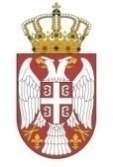 МИНИСТАРСТВО ЗА ЉУДСКА И МАЊИНСКА ПРАВА ИДРУШТВЕНИ ДИЈАЛОГ